Publicado en Barcelona el 04/12/2020 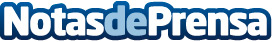 Las claves para financiar la Recuperación Sostenible, en el próximo Innovation Talk de Schneider ElectricLas estrategias para aprovechar los fondos Next Generation, cómo evitar CAPEX o cómo reducir el riesgo de las iniciativas de sostenibilidad y de eficiencia, son algunos de los temas que centrarán el próximo Webinar de Schneider Electric. El Webinar contará con la participación de los expertos en sostenibilidad Daniel Navia de BBVA, Ruperto Unzué de Suma Capital y Raquel Gascó de Schneider Electric, y estará moderado por Joaquim Daura, ESS Spain Senior Manager en Schneider ElectricDatos de contacto:Noelia Iglesias 935228612Nota de prensa publicada en: https://www.notasdeprensa.es/las-claves-para-financiar-la-recuperacion Categorias: Nacional Ecología Otras Industrias Webinars Innovación Tecnológica Digital http://www.notasdeprensa.es